 Check if this is an amended filing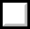 Official Form 103AApplication for Individuals to Pay the Filing Fee in Installments	12/15Be as complete and accurate as possible. If two married people are filing together, both are equally responsible for supplying correct information.Official Form 103A	Application for Individuals to Pay the Filing Fee in InstallmentsOrder Approving Payment of Filing Fee in InstallmentsAfter considering the Application for Individuals to Pay the Filing Fee in Installments (Official Form 103A), the court orders that:[ ] The debtor(s) may pay the filing fee in installments on the terms proposed in the application.[ ] The debtor(s) must pay the filing fee according to the following terms:You must pay…	On or before this date…$ 		Month / day / year$ 		 	Month / day / year$ 		 	Month / day / year+ $ 		 	Month / day / yearTotalUntil the filing fee is paid in full, the debtor(s) must not make any additional payment or transfer any additional property to an attorney or to anyone else for services in connection with this case. 		By the court:    	Month / day / year	United States Bankruptcy JudgePart 1:Specify Your Proposed Payment TimetableSpecify Your Proposed Payment TimetableSpecify Your Proposed Payment Timetable1. Which chapter of the Bankruptcy Code1. Which chapter of the Bankruptcy CodeChapter 7Chapter 11Chapter 12Chapter 13You propose to pay…$ 	$ 	$ 	+ $ 	are you choosing to file under?are you choosing to file under?Chapter 7Chapter 11Chapter 12Chapter 13You propose to pay…$ 	$ 	$ 	+ $ 	2. You may apply to pay the filing fee in up to2. You may apply to pay the filing fee in up toChapter 7Chapter 11Chapter 12Chapter 13You propose to pay…$ 	$ 	$ 	+ $ 	four installments. Fill in the amounts youfour installments. Fill in the amounts youChapter 7Chapter 11Chapter 12Chapter 13You propose to pay…$ 	$ 	$ 	+ $ 	propose to pay and the dates you plan topropose to pay and the dates you plan toChapter 7Chapter 11Chapter 12Chapter 13You propose to pay…$ 	$ 	$ 	+ $ 	pay them. Be sure all dates are business days. Then add the payments you propose to pay.You must propose to pay the entire fee nopay them. Be sure all dates are business days. Then add the payments you propose to pay.You must propose to pay the entire fee noChapter 7Chapter 11Chapter 12Chapter 13You propose to pay…$ 	$ 	$ 	+ $ 	With the filing of thepetition	 	On or before this date........ MM / DD / YYYYlater than 120 days after you file thislater than 120 days after you file thisChapter 7Chapter 11Chapter 12Chapter 13You propose to pay…$ 	$ 	$ 	+ $ 	bankruptcy case. If the court approves yourbankruptcy case. If the court approves yourChapter 7Chapter 11Chapter 12Chapter 13You propose to pay…$ 	$ 	$ 	+ $ 	On or before this date 	 	application, the court will set your finalapplication, the court will set your finalChapter 7Chapter 11Chapter 12Chapter 13You propose to pay…$ 	$ 	$ 	+ $ 	MM / DD / YYYYpayment timetable.payment timetable.Chapter 7Chapter 11Chapter 12Chapter 13You propose to pay…$ 	$ 	$ 	+ $ 	On or before this date 	 	Chapter 7Chapter 11Chapter 12Chapter 13You propose to pay…$ 	$ 	$ 	+ $ 	MM / DD / YYYYChapter 7Chapter 11Chapter 12Chapter 13You propose to pay…$ 	$ 	$ 	+ $ 	On or before this date ...........Chapter 7Chapter 11Chapter 12Chapter 13You propose to pay…$ 	$ 	$ 	+ $ 	MM / DD / YYYYTotalTotal$ 	◄ Your total must equal the entire fee for the chapter you checked in line 1.Part 2:Sign BelowSign BelowSign BelowBy signing here, you state that you are unable to pay the full filing fee at once, that you want to pay the fee in installments, and that you understand that:You must pay your entire filing fee before you make any more payments or transfer any more property to an attorney, bankruptcy petition preparer, or anyone else for services in connection with your bankruptcy case.You must pay the entire fee no later than 120 days after you first file for bankruptcy, unless the court later extends your deadline. Your debts will not be discharged until your entire fee is paid.If you do not make any payment when it is due, your bankruptcy case may be dismissed, and your rights in other bankruptcy proceedings may be affected.                      	Signature of Debtor 1	Signature of Debtor 2	Your attorney’s name and signature, if you used oneDate 		Date	 		Date     	MM  /  DD / YYYY	MM  /  DD / YYYY	MM / DD / YYYYBy signing here, you state that you are unable to pay the full filing fee at once, that you want to pay the fee in installments, and that you understand that:You must pay your entire filing fee before you make any more payments or transfer any more property to an attorney, bankruptcy petition preparer, or anyone else for services in connection with your bankruptcy case.You must pay the entire fee no later than 120 days after you first file for bankruptcy, unless the court later extends your deadline. Your debts will not be discharged until your entire fee is paid.If you do not make any payment when it is due, your bankruptcy case may be dismissed, and your rights in other bankruptcy proceedings may be affected.                      	Signature of Debtor 1	Signature of Debtor 2	Your attorney’s name and signature, if you used oneDate 		Date	 		Date     	MM  /  DD / YYYY	MM  /  DD / YYYY	MM / DD / YYYYBy signing here, you state that you are unable to pay the full filing fee at once, that you want to pay the fee in installments, and that you understand that:You must pay your entire filing fee before you make any more payments or transfer any more property to an attorney, bankruptcy petition preparer, or anyone else for services in connection with your bankruptcy case.You must pay the entire fee no later than 120 days after you first file for bankruptcy, unless the court later extends your deadline. Your debts will not be discharged until your entire fee is paid.If you do not make any payment when it is due, your bankruptcy case may be dismissed, and your rights in other bankruptcy proceedings may be affected.                      	Signature of Debtor 1	Signature of Debtor 2	Your attorney’s name and signature, if you used oneDate 		Date	 		Date     	MM  /  DD / YYYY	MM  /  DD / YYYY	MM / DD / YYYYBy signing here, you state that you are unable to pay the full filing fee at once, that you want to pay the fee in installments, and that you understand that:You must pay your entire filing fee before you make any more payments or transfer any more property to an attorney, bankruptcy petition preparer, or anyone else for services in connection with your bankruptcy case.You must pay the entire fee no later than 120 days after you first file for bankruptcy, unless the court later extends your deadline. Your debts will not be discharged until your entire fee is paid.If you do not make any payment when it is due, your bankruptcy case may be dismissed, and your rights in other bankruptcy proceedings may be affected.                      	Signature of Debtor 1	Signature of Debtor 2	Your attorney’s name and signature, if you used oneDate 		Date	 		Date     	MM  /  DD / YYYY	MM  /  DD / YYYY	MM / DD / YYYY